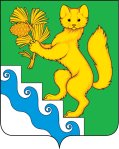 АДМИНИСТРАЦИЯ  БОГУЧАНСКОГО  РАЙОНАПОСТАНОВЛЕНИЕ01.03.2024                          с.Богучаны                             №    208 - пОб утверждении бюджетного прогноза Богучанского района до 2036 годаНа основании статьи 170.1 Бюджетного кодекса Российской Федерации, постановления администрации Богучанского района от 20.06.2006 № 446-п  «Об утверждении Порядка разработки и утверждения, период действия, а также требований к составу и содержанию бюджетного прогноза Богучанского района долгосрочный период», с учетом проекта Стратегии социально-экономического развития Богучанского района до 2030 года, постановления администрации Богучанского района от 31.08.2022 № 867-п «Об одобрении прогноза социально-экономического развития Богучанского района на 2023 год и плановый период 2024 - 2025 годы», руководствуясь статьями 7,43,47 Устава Богучанского района Красноярского края, ПОСТАНОВЛЯЮ:1. Утвердить бюджетный прогноз Богучанского района до 2036 года согласно приложению.2. Контроль за исполнением настоящего постановления возложить на заместителя Главы Богучанского района по экономике и планированию А.С.Арсеньеву.3. Постановление вступает в силу в день, следующий  за днем его  опубликования в Официальном вестнике Богучанский район.Глава Богучанского района                                        А.С.МедведевПриложение к постановлению администрацииБогучанского района от 01.03.2024 № 208-пБюджетный прогноз Богучанского района на период до 2036 годаБюджетный прогноз Богучанского района на период до 2036 года (далее – Бюджетный прогноз) разработан в соответствии статьей 170.1 Бюджетного кодекса Российской Федерации, постановлением администрации Богучанского района от 20.06.2006 № 446-п  «Об утверждении Порядка разработки и утверждения, период действия, а также требований к составу и содержанию бюджетного прогноза Богучанского района долгосрочный период», с учетом проекта Стратегии социально-экономического развития Богучанского района до 2030 года, постановления администрации Богучанского района от 31.08.2022 № 867-п «Об одобрении прогноза социально-экономического развития Богучанского района на 2023 год и плановый период 2024 - 2025 годы». Долгосрочное бюджетное планирование формирует ориентиры налоговой, бюджетной и долговой политик Богучанского района, направленные на решение задач по созданию долгосрочного устойчивого роста экономики и повышению уровня и качества жизни населения.1. Цели и задачи бюджетного прогноза Богучанского района до 2036 года.Целью Бюджетного прогноза является обеспечение сбалансированности развития бюджетной системы Богучанского района на долгосрочный период, что позволит сформировать структуру доходов 
и расходов районного бюджета, муниципального долга, эффективные межбюджетные отношения, а также выработать на их основе соответствующие меры, направленные на повышение эффективности функционирования бюджетной системы, ее роли в обеспечении социально-экономического развития района, решении иных стратегических задач.Задачами Бюджетного прогноза являются:определение основных характеристик районного бюджета на долгосрочный период;обеспечение сбалансированности районного бюджета в долгосрочном периоде;учет последствий планируемых структурных реформ, документов стратегического планирования, проектов, оказывающих воздействие на сбалансированность бюджетов будущих периодов.Практическое применение Бюджетного прогноза осуществляется при формировании проекта районного бюджета на очередной финансовый год и плановый период, разработке (внесении изменений) документов стратегического планирования, включая муниципальные программы, принятие решений о реализации (изменений условий и сроков реализации) отдельных масштабных проектов, оказывающих воздействие на сбалансированность районного бюджета.2. Оценка основных характеристик районного бюджета.На протяжении последних лет на формирование и исполнение бюджетов всех уровней бюджетной системы Российской Федерации существенное влияние оказывают внешние факторы.Так, 2020 год, в виду неблагоприятной эпидемиологической ситуации, характеризовался замедлением темпов экономической активности, нестабильностью мировых валютных и сырьевых рынков, увеличением доли расходов социального характера.В дальнейшем, после восстановительного роста в 2021 году, в 2022 году, на фоне сохранения неопределенности эпидемиологической обстановки, новым вызовом стало введение глобального санкционного режима, принципиально изменившего условия реализации экономической политики.Изменением геополитической ситуации и ужесточением санкционных ограничений привело к снижению темпов глобального роста, ужесточению финансовых условий на мировых рынках, повышению цен 
на продовольствие и энергоносители.Обозначенные негативные тенденций в совокупности с реализаций антикризисных мер Правительства Российской Федерации и активная трансформация российской экономики в новых условиях хозяйствования, оказывают значительное влияние на социально-экономическое развитие Богучанского района.Также ключевое влияние на развитие бюджетной системы Богучанского района оказывает перераспределение полномочий между уровнями бюджетной системы Российской Федерации в связи с решениями, принимаемыми на федеральном уровне, изменениями налогового и бюджетного законодательства.Органами исполнительной власти Богучанского района принимаются меры по адаптации бюджетной системы района к существующей реальности. Это позволило предотвратить возможную негативную динамику финансово-экономических показателей и способствовало сохранению сбалансированности районного и местных бюджетов. Несмотря на повышенную неопределенность внешнеполитической и экономической конъюнктуры, в Богучанском районе крае сохранено трехлетнее бюджетное планирование. В районе обеспечена финансовая устойчивость, все социальные обязательства выполняются в полном объеме.Таблица 1Основные характеристики районного бюджета 
в 2020-2022 годахтыс. рублей3. Основные подходы к формированию налоговой, бюджетной и долговой политики до 2036 года.Формирование основных направлений налоговой, бюджетной 
и долговой политики осуществляется в условиях геополитических обострений и беспрецедентного санкционного давления западных стран.Учитывая макроэкономическую ситуацию и внешние вызовы, стратегические интересы района в долгосрочной перспективе предусматривают необходимость расширения внутреннего спроса, как потребительского, так и со стороны производственного сектора. В этой связи ожидаются новые возможности наращивания предложений в отраслях, ориентированных на растущий внутренний рынок: жилищное строительство, жилищно-коммунальное хозяйство, сельскохозяйственное производство, культура, спорт, внутренний туризм, а также обрабатывающих производств, в том числе пищевой промышленности, обработки древесины, машиностроения.В бюджетный прогноз заложены следующие предпосылки развития экономики Богучанского района:1) Основным показателем экономического развития района  определен объем отгруженных  товаров собственного производства, выполненных работ и услуг собственными силами организаций по хозяйственным видам деятельности.В прогнозном периоде развитие экономики  района предусматривает рост объемов промышленного производства. Ведущую роль в развитии обрабатывающих  производств и промышленного комплекса  района в целом сохранит металлургическое производство, в лесном комплексе продолжится реализация приоритетного инвестиционного проекта по развитию лесопереработки и освоению введенных мощностей.2) Сохранение объема инвестиций в районе на высоком уровнеНаибольший объем инвестиций в основной капитал за счет всех источников финансирования прогнозируется по предприятиям, осуществляющим деятельность в сфере обрабатывающего производства.Создание биотехнологического комплекса по глубокой переработке древесины в Богучанском районе Красноярского края – АО «Краслесинвест», ООО «Тайга-Богучаны». Период реализации 2007-2028 годы. Общий объем инвестиций 150 801,0 млн рублей.  Производство алюминия  - АО Богучанский алюминиевый завод (АО «БоАЗ»)  на 2022 год объем инвестиций более 938,8 млн руб. в прогнозном периоде планируется запуск 3 и 4-го пускового комплекса. Производство глубокой и безотходной переработки круглого леса – ООО «Норд Хольц» объем инвестиций 728,6 млн руб. период реализации 2019-2024 годы.   Строительство лесоперерабатывающего производства - ООО «Атлант»  объем инвестиций 5 092,00 млн руб. Период реализации 2021-2027 годы.С учетом этого налоговая, бюджетная и долговая политика на долгосрочный период должна быть нацелена на достижение стратегических ориентиров социально-экономического развития региона посредством формирования сбалансированного бюджета Богучанского района и обеспечения его оптимальной структуры.3.1. Основные подходы к формированию налоговой политики до 2036 года.Целью налоговой политики до 2036 гола является содействие достижению национальных целей по сохранению социальной и финансово-экономической устойчивости, поддержки развития производства 
и стимулирования инвестиций в промышленность, сохранению занятости 
и обеспечение устойчивого роста доходов населения, увеличению численности населения страны и обеспечение сбалансированности бюджета Богучанского района. Основными задачами налоговой политики района, как и прежде, являются привлечение в экономику района частных инвестиций, расширение спектра отраслей с положительной динамикой экономической активности, создание комфортных условий ведения бизнеса. Задача повышения инвестиционной активности в районе будет решаться, в том числе, за счет сохранения мер государственной поддержки реального сектора экономики.Устойчивый рост доходов бюджета Богучанского района будет обеспечен повышением использования потенциала экономики и земельно-имущественного комплекса района, а также качества администрирования доходов.В целом в налоговой политике акцент сохранится на повышении эффективности стимулирующей функции налоговой системы и улучшении качества администрирования с сопутствующим облегчением административной нагрузки для налогоплательщиков и повышением собираемости налогов.В условиях сложившейся экономической ситуации в стране, а также реализации целей, поставленных Президентом Российской Федерации, Правительством Российской Федерации и Правительством Красноярского края, основными направлениями налоговой политики Красноярского края являются:- увеличение налогового потенциала района за счет роста экономических показателей путем повышения инвестиционной активности;- обеспечение благоприятных условий осуществления деятельности малого и среднего предпринимательства, что является одной из важных задач, направленных на поддержание экономической активности хозяйствующих субъектов района;- создание единых подходов налоговой политики в муниципальных образованиях края, которое будет достигнуто за счет повышения эффективности использования государственного и муниципального имущества и качества администрирования доходов бюджетов всех уровней;- повышение роли имущественных налогов.Налоговая политика Богучанского района обеспечит бюджетную устойчивость и общую экономическую стабильность на долгосрочный период. При прогнозировании доходов районного бюджета до 2036 года учтены:1) основные направления налоговой политики Богучанского района 
на 2023-2025 годы, направленные на сохранение стабильности и привлечение инвестиций в экономику Богучанского района; 2) отдельные показатели Стратегии социально-экономического развития до 2030 года и прогноза социально-экономического развития района на 2022-2036 годы, в том числе ВРП, индекс потребительских цен, темп роста инвестиций в основной капитал, отраслевые показатели развития;3) положения действующего налогового и бюджетного законодательства, а также решения Богучанского районного Совета депутатов от 08.06.2010 № 3/2-32 «О межбюджетных отношениях в Богучанском районе»;4) в части безвозмездных поступлений из краевого бюджета – объемы средств, распределенные бюджету Богучанского района в соответствии с нормативными правовыми актами Российской Федерации, Красноярского края. 3.2. Основные подходы к формированию бюджетной политики до 2036 года.Целью бюджетной политики до 2036 года является обеспечение устойчивости бюджета Богучанского района в сложных экономических условиях и безусловное исполнение принятых обязательств наиболее эффективным способом.Для достижения указанной цели, акценты бюджетной политики будут сконцентрированы на следующих направлениях:1) Участие в реализации национальных целей и стратегических задач развития Российской Федерации, определенных Президентом Российской Федерации, с учетом приоритетного развития социальной сферы 
и экономики. Одним из ключевых инструментов достижения национальных целей по-прежнему являются национальные проекты. В рамках реализации национальных целей развития страны продолжится совершенствование системы проектного (программного) управления, в том числе с учетом изменившихся внешних условий. 2) Взаимодействие с краевыми органами власти по увеличению объема финансовой поддержки из краевого бюджета, а также по совершенствованию федерального и краевого законодательства, оказывающего влияние на формирование бюджетов муниципальных образований Красноярского края. 4) Содействие комплексному развитию Богучанского района. Реализация данной задачи осуществляется, прежде всего, посредством предоставления району финансовой поддержки в виде различных форм межбюджетных трансфертов. Указанные средства направляются для достижения национальных целей развития страны, на финансирование объектов капитального строительства, перспективных отраслей экономики и развитие материально-технической базы учреждений, находящихся в муниципальных образованиях района. 5) Совершенствование системы межбюджетных отношений в Богучанском районе. 6) Повышение эффективности бюджетных расходов, вовлечение в бюджетный процесс граждан. Прогнозируется возможность осуществления корректировок муниципальных программ, в том числе с учетом реализации антикризисных мер в условиях геополитического и санкционного давления на развитие экономики, а также доработки системы их целеполагания с целью повышения качества планирования значений показателей муниципальных программ и их структурных элементов и обеспечения их согласованности, с учетом федеральных и краевых подходов.  В целях дальнейшего повышения открытости бюджета и развития института инициативного бюджетирования, с учетом федеральных и краевых подходов, планируется:совершенствование форм представления проекта о бюджете для граждан, а также обеспечение его популяризации;расширение вовлечения граждан в бюджетный процесс, в том числе за счет непрерывного обучения основам финансовой и бюджетной грамотности, развития практик школьного  инициативного бюджетирования, распространения цифровых подходов.При прогнозировании объема расходов районного бюджета до 2036 года учтены:1) отдельные показатели прогноза социально-экономического развития района на 2022-2036 годы, в том числе индекс потребительских цен;2) применение в прогнозном периоде 2023-2036 годов бюджетного маневра, предполагающего выделение дополнительных бюджетных ассигнований по ряду важных направлений за счет внутреннего перераспределения в пределах общего объема средств, в том числе за счет условно утверждаемых расходов, а также между мероприятиями муниципальных  программ Богучанского района; 2) в части безвозмездных поступлений из краевого бюджета – объемы средств, распределенные районному бюджету в соответствии с нормативными правовыми актами Российской Федерации, Красноярского края. 3.3. Основные подходы к формированию долговой политики до 2036 годаЦелью долговой политики до 2036 года является обеспечение сбалансированности районного бюджета при поддержании объема муниципального долга края на экономически безопасном уровне с учетом всех ограничений, установленных бюджетным законодательством Российской Федерации.Задачи долговой политики в долгосрочном периоде заключаются в следующем:планирование объемов и сроков привлечения заимствований в соответствии с программой муниципальных внутренних заимствований Богучанского района;своевременное погашение и обслуживание долговых обязательств Богучанского района;оптимизация структуры муниципального долга по видам и срокам заимствований, в том числе диверсификация долгового портфеля с учетом конъюнктуры финансового рынка в целях сокращения расходов на его обслуживание;соблюдение ограничений по объему муниципального долга и расходам на его обслуживание в соответствии с бюджетным законодательством Российской Федерации;ведение полного учета информации о муниципальном долге и формирование достоверной отчетности о муниципальных долговых обязательствах Богучанского района;прозрачность (открытость) управления муниципальным  долгом Богучанского района.Долговая нагрузка на районный бюджет в период до 2036 года будет оставаться в пределах, позволяющих своевременно и в полном объеме выполнять принятые долговые обязательства. Заимствования будут осуществляться в рамках ежегодно утверждаемой программы муниципальных внутренних заимствований района, формируемой исходя из объема дефицита (профицита) районного бюджета и объемов погашения долговых обязательств, складывающихся исходя из заключенных и планируемых к заключению договоров (контрактов) по долговым обязательствам.Инструменты реализации долговой политики будут направлены на повышение эффективности управления муниципальным долгом Богучанского района, сохранение уровня кредитоспособности (платежеспособности) района, позволят осуществить своевременное привлечение заимствований с наиболее благоприятными условиями, а также обеспечат достижение поставленных целей и задач. 4. Прогноз основных характеристик районного бюджета, в том числе расходы на финансовое обеспечение реализации муниципальных программ Богучанского  района на период их действия, а также показателей объема муниципального  долга Богучанского района приведен в таблицах 2, 3               (в редакции постановления администрации Богучанского района от 01.03.2024 №208-п).                                                                                                                Таблица 2Прогноз основных характеристик районного бюджета в 2023–2025 годахтыс. рублейТаблица 3Прогноз основных характеристик районного бюджета в 2026-2036 годахтыс. рублейК 2036 году планируется, что объем доходов районного бюджета достигнет 3954163,9 тыс. рублей (с ростом к 2023 году на 677 799,1 тыс. рублей или 120,7%), объем расходов составит 3 954 163,9 тыс. рублей (с ростом к 2023 году на 547916,1 тыс. рублей или 116,1%).5. Риски реализации Бюджетного прогноза.К числу основных внутренних рисков относятся следующие факторы:1) демографические (снижение численности населения в трудоспособном возрасте). Возрастная структура населения Богучанского района с выраженной тенденцией старения становится основным сдерживающим фактором демографического развития, ограничивает потенциальные темпы роста экономики;2) экономические (повышение прогнозируемого уровня инфляции, ухудшение условий для заимствований, сохранение структурных диспропорции, недостаточность темпы роста экономического развития, изменение инвестиционных планов хозяйствующих субъектов);3) социальные (большой объем социальных обязательств, в том числе связанных с реализацией мер, сформулированных в указах Президента Российской Федерации). Существует риск увеличения числа нуждающихся в социальной поддержке и, соответственно, увеличения объема социальных расходов бюджета.Минимизация внутренних рисков будет осуществляться за счет:1) принятия эффективных мер, направленных на развитие экономического потенциала Богучанского района, а также обеспечение повышения эффективности бюджетных расходов;2) активного использования оценки эффективности бюджетных расходов при подготовке бюджетных решений, роста качества финансово-экономических обоснований в отношении принимаемых расходных обязательств и отдельных проектов.№ п/пОсновные характеристики2020 год2021 год2022 год12341.Доходы районного бюджета2 250 422,32 560 225,62 933 347,52.Расходы районного бюджета2 254 610,32 525 594,62 958 886,93.Дефицит/профицит- 4 188,034 631,0- 25 539,44.Источники погашения дефицита4 188,0-34 631,025 539,45.Муниципальный долг Богучанского района0,00,016 200,0№ п/пНаименование показателя202320242025123451Доходы бюджета3 276 364,83 525 788,32 902 715,1в т.ч. налоговые и неналоговые доходы685 792,3773 777,9798 583,12Расходы бюджета3 406 247,83 533 163,72 822 715,1в т.ч. за счет собственных расходов1 582 788,31 746 650,91 576 881,52.1Расходы на финансовое обеспечение реализации муниципальных программ Богучанского района 3 184 936,33 186 386,52 655 772,52.1.1Развитие образования Богучанского района1 855 145,91 73 1156,91 700 669,02.1.2Охрана окружающей среды8 934,012 445,912 651,62.1.3Реформирование и модернизация ЖКХ и повышение энергетической эффективности490 993,3659 963,8258 240,92.1.4Защита населения и территорий Богучанского района от чрезвычайных ситуаций природного и техногенного характера 48 825,740 334,140 334,12.1.5Развитие культуры398 302,0349 939,0349 948,82.1.6Молодежь Приангарья18 952,817 711,617 711,62.1.7Развитие физической культуры и спорта в Богучанском районе29 923,921 680,021 080,02.1.8Развитие инвестиционной деятельности, малого и среднего предпринимательства на территории Богучанского района9 195,72 521,82 521,82.1.9Развитие транспортной системы Богучанского района94 974,5117 566,957 622,02.1.10Обеспечения доступным и комфортным жильем граждан  Богучанского района19 660,220 659,120 560,02.1.11Управление муниципальными финансами207 812,5209 948,2172 142,32.1.12Развитие сельского хозяйства в Богучанском районе2 216,12 459,22 290,52.2.Непрограммные расходы221 311,5346 777,2166 942,63.Дефицит/профицит-129 883,0-7 375,480 000,04.Муниципальный долг (на конец года)80 000,00,00,0№ п/пНаименование показателя20262031203615671.Доходы бюджета, итого2 836 626,23 568 944,43 954 163,9в т.ч. налоговые и неналоговые доходы812 551,7999 610,01 106 568,02.Расходы бюджета2 836 626,23 568 944,43 954 163,9в т.ч. за счет собственных расходов1 590 850,11 961 448,42 173 160,32.1.Расходы на финансовое обеспечение реализации муниципальных программ Богучанского района2 633 272,43 319 118,33 67 7372,42.2.Непрограммные расходы203 353,8249 826,1276 791,53.Дефицит/профицит0,00,00,04.Муниципальный долг (на конец года)0,00,00,0